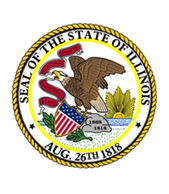 Foundational Servicesfor English Language Arts Shift Kits Overview July, 2015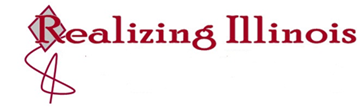 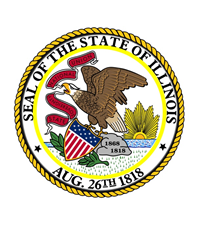 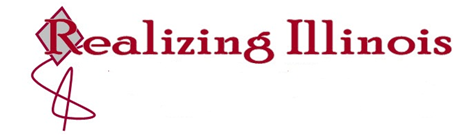 Shift Kit Presentation OutcomesAs a result of participating in a workshop or a facilitator leading the presentation regarding the foundational services of the shift kits, final outcomes for participants are listed below. Introduce the Instructional Shifts and the PARCC  ConnectionsIdentify the first instructional shift of Engaging with Complex Text and the resources available within the 3 shift kits that support that shiftIdentify the second instructional shift of Extract and Employ Evidence and the resources available within the3 shift kits that support that shiftIdentify the third instructional shift of Build Knowledge and the resources available within the3 shift kits that support that shift.Locate all nine Shift Kits housed on the Shift Kit website as well as the optional Administrator’s Kit.Contact information--ELA Content Area Specialists:  Jill Brown: jbrown@illinoiscsi.org  Kathi Rhodus: krhodus@illinoiscsi.org Foundational ServicesShift Kit Overview Presentation:  Key Discussion Points(These points are also found in the PowerPoint Notes)Slide 1: TitleSlides 2:  OutcomesThese are the outcomes of this presentation.Introduce the Instructional Shifts and the PARCC  ConnectionsIdentify the first instructional shift of Engaging with Complex Text and the resources available within the 3 shift kits that support that shiftIdentify the second instructional shift of Extract and Employ Evidence and the resources available within the3 shift kits that support that shiftIdentify the third instructional shift of Build Knowledge and the resources available within the3 shift kits that support that shift.Locate all nine Shift Kits housed on the Shift Kit website as well as the optional Administrator’s KitSlide 3:  The ELA shifts lead to Standards Implementation and Prepare for PARCCThe ELA standards may require shifts of instruction in classrooms as well as the professional development offered to district educators.  Illinois is using PARCC’s structure as a way to identify the specific way the shifts will assist in defining areas classroom teachers will need to guide their instruction as well as providing resources for district growth.Slide 4:  The creation and history of the Illinois Shift Kits based and grounded in the alignment of  PARCC’s shifts and research:The Standards and PARCC focus on three major shifts.  Within these overarching shifts, there are 3 subcategories that support these shifts for a total of 9 shift kits.  Each of these kits are housed on a website hosted by Illinois State University.  The web address for this site is:http://education.illinoisstate.edu/casei/ela/Slide 5: The ELA ShiftsThe first shift at the heart of the standards and PARCC design is Engaging with Complex Text.Slide 6: Nine Specific Advances in PARCC:The 2n shift is asking for students to be able to extract and employ evidence.Slide 7:  And finally, the 3rd shift is creating a classroom environment where students build knowledge.Slide 8:  Nine Specific Advances in the PARCC AssessmentPARCC developed nine specific advances within the three core shifts of the ELA/Literacy demands that aligned to the ELA Standards.  These are woven into the PARCC assessment.  Note:  It is important for the facilitator to highlight that the PARCC assessment is heavily tied to the ELA Standards.  All tasks are designed with the standards in mind and these shifts in instructional practice are also intended then to be tied heavily to the assessment.  The goal is to implement them in concert with one another, and also tie to Danielson. Resources will be presented within the kits to show the connections to all these models. Slide 9:  Shift 1:  Engage with Complex TextFor students to engage with complex text, more information for the shifts of text complexity, close reading and academic vocabulary may be needed.  Kits for text complexity, close reading and academic vocabulary have been created for each shift.  Each kit contains a plethora of resources including:	PowerPoints	Articles	Handouts	Websites/Videos/Webinars 		and more…Slide 10:   Shift 1:  PARCC AdvancesThe first three advances in the PARCC Assessment line up directly with shift 1: Engage with Complex Text.  Illinois then designed three kits from these statements: Text Complexity, Close Reading and Academic VocabularySlide 11: Shift 2:  Extract and Employ EvidenceThe second major shift asks for students to extract and employ evidence. In order to accomplish this, educators need to focus on the types of questions we are asking students, writing to sources on a regular basis as well as looking at how narrative writing is taught.  There are shift kits for text dependent questions, writing to sources and narrative writing.Slide 12:   Shift 2:  PARCC AdvancesThese statements describe to educators how PARCC will assess shift 2.  Slide 13:  Shift 3:  Build KnowledgeFor students to build knowledge (Shift 3), classrooms must provide environments where reading and writing are emphasized on a regular basis.  Kits have been created to support the ELA (English) classroom, Content Area Classrooms and the K-5 classroom as they increase the use of informational text.Slide 14: Shift 3:  PARCC AdvancesThese statements describe to educators how PARCC will assess shift 3.Slide 15:  3 Shifts:  9 Shift KitsWithin the 3 major shifts, a total of 9 shift kits have been developed.  In addition, we have provided an administrator’s kit that can be used to support administrators.Slide 16:  Shift Kits:  Next StepsContinue onto the website and share the structure of the website.  Updates will be continual on the website as links may need to be changed and resources added.  “NEW” will accompany any resource recently added.    It is important to share the Supplementary Guides here and the accompanying PowerPoints.  These were created for facilitators.  The guides have components such as facilitator outcomes, questions that accompany each research article, PowerPoints with notes, and ideas to run a book study or PLC.  There is also a connection to Danielson at the end of the guide.  The accompanying PowerPoints are available to use if the facilitator is facilitating training about the guides or if they have a section of the shift kit they would like to share at a staff meeting and only have one or two slides to share as an idea. It is also important to note the Listserv on the site along with the archived materials.  These are sent out approximately every 45-60 days and have either updates to the kits or announcements regarding upcoming PARCC or statewide workshops.  The listserv WILL NOT ever be shared with another entity or does it reply to all.  Items only come back to the Content Specialists. Regarding kit updates:   If something is no longer available, it is due to the absence of an existing link. We will add items to the website as new resources are found.Slide 16:  Please note that the ELA Implementation Guides are meant to be a resource tool that allows teachers and administrators to gauge where their classrooms and districts are within the implementation process.  These items are not to be used as an evaluation tool but as data trend or guides along with several other suggested uses in the documents.  They are broken down by shift as each shift is employed.  They are also broken down by K-5 and 6-12 with evidence statements that teachers can ask themselves as to what they should see students doing in their classrooms.  Slide 17:  If administrators, teacher leaders, teachers or facilitators have questions, please guide them to the address on the slide and we will answer them as quickly as possible.